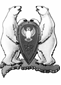 Городской округ Архангельской области «Новая Земля»СОВЕТ ДЕПУТАТОВМУНИЦИПАЛЬНОГО ОБРАЗОВАНИЯГОРОДСКОЙ ОКРУГ «НОВАЯ ЗЕМЛЯ»шестого созыва(внеочередная сессия)Р Е Ш Е Н И Еот 12 сентября 2022 г. № 39/06-01Об избрании главы муниципального образования «Новая Земля»В соответствии с Федеральным законом  от 06.10.2003 № 131-ФЗ «Об общих принципах организации местного самоуправления в Российской Федерации», статьёй 24 Устава городского округа Архангельской области «Новая Земля», Положением «О порядке проведения конкурса по отбору кандидатур на должность главы муниципального образования «Новая Земля», утвержденного решением Совета депутатов муниципального образования городской округ «Новая Земля» от 04.02.2016 № 239 (в редакции от 21.02.2022 № 21), на основании результатов открытого голосования по кандидатам на должность главы муниципального образования «Новая Земля», представленных на основании решения конкурсной комиссии по проведению конкурса по отбору кандидатур на должность главы муниципального образования «Новая Земля» от 10.09.2022 № 6, Совет депутатов муниципального образования городской округ «Новая Земля» р е ш и л:Избрать главой муниципального образования «Новая Земля» Симовина Андрея Николаевича.Избранному главе муниципального образования «Новая Земля» вступить в должность в порядке, установленным Уставом городского округа Архангельской области «Новая Земля».Настоящее решение подлежит опубликованию в газете «Новоземельские вести», размещению на официальном сайте городского округа «Новая Земля» в информационно-телекоммуникационной сети «Интернет».Настоящее решение вступает в силу со дня его принятия. Председатель Совета депутатов муниципального образования городской округ «Новая Земля»                                                        В.А. Курасов